United University Professions Hyatt Legal Plan Enrollment Form for Special 6-Month Enrollment Period Member Name (please print): 	Last	First	Middle InitialHome Address:   	Street AddressHome Address:    	City	State	Zip CodeCampus: ___________________________________    Date of Hire: ____________   Employee ID: ___________Level of Coverage (Please Select One)Hyatt Legal Plan - $94.50for July – December for the standard plan that covers you, your spouse and dependentsHyatt Legal Plan with Parents Plus - $130.50for July – December for the plan that covers       you, your spouse, dependents, parents and/or parents-in-lawPayment must be received with the enrollment form. Please make checks payable to UUP Member Services. If you enroll by June 30, 2018 your enrollment will be effective from July 1 – Dec 31, 2018. You must mail your six month payment to UUP of $94.50 or $130.50. If you would like to remain enrolled for 2019 and pay through payroll deductions you must actively enroll during annual enrollment. Signature:  ___________________________________Date:    	After signing and dating the form, please return with payment byJune 30, 2018 to UUP Member Services, PO Box 15143, Albany, NY 12212 by June 30, 2018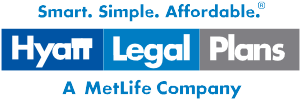 Group Legal Plans offered by Hyatt Legal Plans, Inc., Cleveland, Ohio.  In certain states, the plans are provided through insurance    coverage underwritten by Metropolitan Property and Casualty Company and Affiliates, Warwick, Rhode Island.The Hyatt Legal Services Plan (MetLaw®) is a United University Professions (UUP) Member Services Trust-endorsed program.  The Member Services Trust receives an amount equal to ten percent (10%) of the Participation Fee received by Metropolitan with respect to the Group Legal Services Policy to defray the costs of administering the Group Legal Service Policy.Member Services reminds you that benefits provided under the Group Legal Services Policy are provided by Hyatt Legal Plans, Inc. and neither UUP nor the Member Benefits Trust is responsible or liable for any of the benefits or services you receive or claim thereunder.  Please contact Member Servicesat 800-342-4206 if You experience a problem with any endorsed program.